DANH SÁCHCBCCVC, NLĐ ký cam kết thực hiện tiêu chí chuyên nghiệp Năm 2023- Tổng số CBCCVC, NLĐ của đơn vị: 39 người.- Số CBCCVC, NLĐ đã ký cam kết thực hiện tiêu chí chuyên nghiệp: 38 người.Danh sách cụ thể như sau:UBND QUẬN LONG BIÊNTRƯỜNG MẦM NON NẮNG MAICỘNG HÒA XÃ HỘI CHỦ NGHĨA VIỆT NAMĐộc lập – Tự do – Hạnh phúcLong Biên, ngày 31 tháng 01 năm 2023
TTHọ và tênNgày, tháng, năm sinhChức vụhiện nayGhi chúTTHọ và tênNgày, tháng, năm sinhChức vụhiện nayGhi chúIDanh sách CBCCVC, NLĐ ký cam kết thực hiệnDanh sách CBCCVC, NLĐ ký cam kết thực hiệnDanh sách CBCCVC, NLĐ ký cam kết thực hiệnDanh sách CBCCVC, NLĐ ký cam kết thực hiện1Lê Thị Hương Giang02/11/1983Hiệu trưởng2Vũ Thị Kiều Oanh30/07/1980P. Hiệu trưởng3Nguyễn Thị Thái06/07/1981P. Hiệu trưởng4Nguyễn Thị Lan Anh27/6/1989Giáo viên5Ánh Hồng05/9/1999Giáo viên6Đinh Thị Hường18/4/1985Giáo viên7Hà Thị Minh Thu18/9/1996Giáo viên8Nguyễn Hồng Hiếu05/02/1988Giáo viên9Lê Thị Thu Trà21/4/1999Giáo viên10Nguyễn Thị Hương Hải09/01/1996Giáo viên11Trần Thu Thảo20/7/1999Giáo viên12Hoàng Thị Diệu Linh27/10/1993Giáo viên13Lê Thị Hương02/10/1980Giáo viên14Đặng Ánh Tuyết13/5/1994Giáo viên15Phạm Thị Minh Thanh13/11/1986Giáo viên16Lâm Thúy Anh23/11/1993Giáo viên17Thạch Lan Hương23/11/1999Giáo viên18Nguyễn Thị Vân Anh09/01/1991Giáo viên19Phạm Thị Nhung23/11/1991Giáo viên20Nguyễn Thị Thanh Thảo30/9/1996Giáo viên21Lý Thị Kê15/10/1984Giáo viên22Phan Thị Thoan17/1/1990Giáo viên23Nguyễn Thị Thanh Vân14/12/1989Giáo viên24Phạm Thị Hồng31/01/1993Giáo viên25Phạm Thị Mai Trang26/9/1984Giáo viên26Đỗ Thanh Hằng21/9/1998Giáo viên27Lê Thị Lan Anh10/3/1986NV Y tế28Trần Thu Trang15/2/2000NV Kế toán29Hoàng Thị Sứ08/3/1985NVND30Nguyễn Thị Tuyết Nhung10/12/1974NVND31Nguyễn Thị Quế18/9/1979NVND32Nguyễn Thị Nhạn10/8/1980NVND33Vũ Thị Nụ16/6/1982NVND34Nguyễn Thanh Huyền18/11/1981NVND35Lê Văn Hoan27/9/1961NV Bảo vệ36Hoàng Văn Sáng14/10/1962NV Bảo vệ37Lê Văn Cương07/3/1985NV Bảo vệ38Vũ Thị Ngân03/2/1971Nhân viênIIDanh sách CBCCVC, NLĐ chưa ký cam kết thực hiệnDanh sách CBCCVC, NLĐ chưa ký cam kết thực hiệnDanh sách CBCCVC, NLĐ chưa ký cam kết thực hiệnDanh sách CBCCVC, NLĐ chưa ký cam kết thực hiện1Ngô Thị Yến02/02/1990Giáo viênLý do: Nghỉ TS từ tháng 12/2022                          THỦ TRƯỞNG  ĐƠN VỊ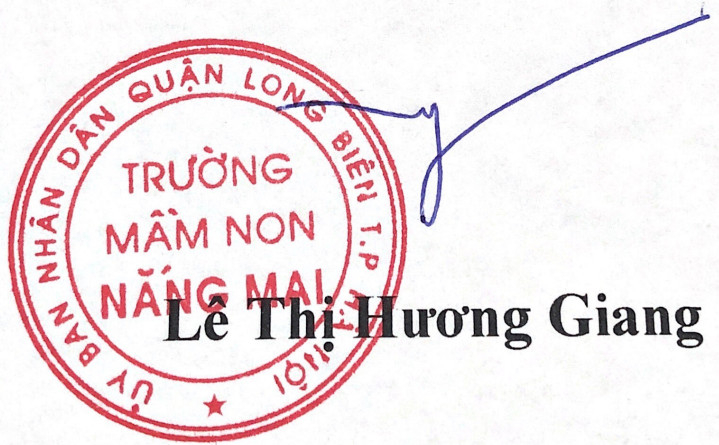 